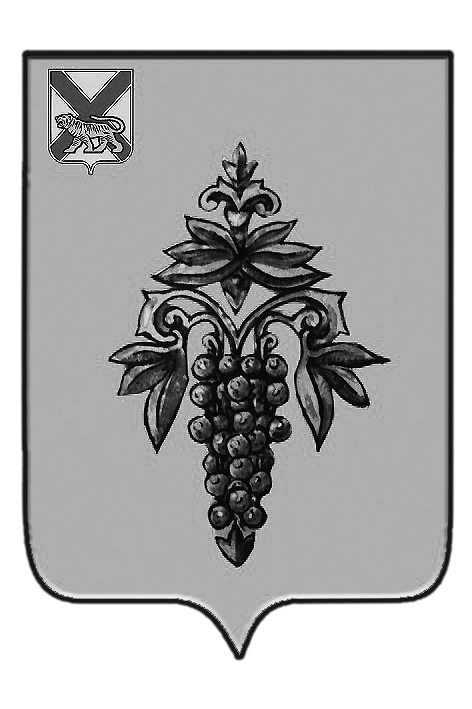 ДУМА ЧУГУЕВСКОГО МУНИЦИПАЛЬНОГО ОКРУГА Р  Е  Ш  Е  Н  И  ЕПринято Думой Чугуевского муниципального округа«26»  февраля 2021 года	Статья 1. 	Утвердить прилагаемый «Порядок предоставления в прокуратуру Чугуевского района нормативных правовых актов и проектов нормативных правовых актов органов местного самоуправления Чугуевского муниципального округа для проверки на предмет законности и проведения антикоррупционной экспертизы».	Статья 2. 	Настоящее решение вступает в силу со дня его официального опубликования.Глава Чугуевскогомуниципального округа      						           Р.Ю. Деменев   «01» марта 2021г.№ 155-НПАУТВЕРЖДЕН					решением Думы Чугуевского муниципального округа						   от «01» марта 2021 года № 155 – НПА Порядок предоставления в прокуратуру Чугуевского района нормативных правовых актов и проектов нормативных правовых актов органов местного самоуправления Чугуевского муниципального округа для проверки на предмет законности и проведения антикоррупционной экспертизы1. Порядок предоставления в прокуратуру Чугуевского района (далее - прокуратура) нормативных правовых актов и проектов нормативных правовых актов органов местного самоуправления Чугуевского муниципального округа для проверки на предмет законности и проведения антикоррупционной экспертизы (далее - Порядок) разработан в соответствии с Федеральным законом от 25 декабря 2008 года № 273-ФЗ «О противодействии коррупции», Федеральным законом от 17 июля 2009 года № 172-ФЗ «Об антикоррупционной экспертизе нормативных правовых актов и проектов нормативных правовых актов».2. Целью принятия Порядка является улучшение взаимодействия прокуратуры с органами местного самоуправления Чугуевского муниципального округа, оперативное изучение нормативных правовых актов и проектов нормативных правовых актов, их учет, предотвращение принятия органами местного самоуправления нормативных правовых актов, противоречащих действующему федеральному законодательству и законодательству Приморского края, а также содержащих коррупциогенные факторы.3. Направлению в прокуратуру подлежат нормативные правовые акты и проекты нормативных правовых актов, перечисленные в части 2 статьи 3 Федерального закона от 17 июля 2009 года № 172-ФЗ «Об антикоррупционной экспертизе нормативных правовых актов и проектов нормативных правовых актов».4. Органами местного самоуправления Чугуевского муниципального округа обеспечивается поступление в прокуратуру нормативных правовых актов в течение 10-ти дней с момента их подписания.Думой Чугуевского муниципального округа проекты нормативных правовых актов предоставляются в прокуратуру не менее чем за 10 дней до планируемой даты их рассмотрения и принятия.Администрацией Чугуевского муниципального округа проекты нормативных правовых актов предоставляются в прокуратуру не менее чем за 10 дней до планируемой даты их принятия.5. Нормативные правовые акты предоставляются в прокуратуру в виде их заверенных копий на бумажном носителе.Проекты нормативных правовых актов могут предоставляться в прокуратуру как на бумажном носителе, так и в электронном виде на электронную почту либо посредством электронного носителя с соответствующим сопроводительным письмом.6. При предоставлении проектов нормативных правовых актов указывается планируемая дата их рассмотрения и принятия.7. Должностное лицо, ответственное за предоставление в прокуратуру нормативных правовых актов (проектов нормативных правовых актов) в установленные настоящим Порядком сроки, назначается распоряжением руководителя органа местного самоуправления.8. Представленная прокуратурой информация о результатах правовой и антикоррупционной экспертизы учитывается органами местного самоуправления Чугуевского муниципального округа при рассмотрении и принятии нормативных правовых актов.9. При поступлении из прокуратуры информации о наличии в проекте муниципального нормативного правового акта коррупциогенных факторов, а также несоответствия проекта муниципального нормативного правового акта федеральному и (или) краевому законодательству, копия информации направляется субъекту нормотворческой инициативы, разработавшему данный проект муниципального нормативного правового акта, для его доработки.10. Возникшие в ходе рассмотрения информации прокуратуры разногласия подлежат урегулированию на стадии доработки проекта нормативного правового акта путем совместного рассмотрения представителями субъектов нормотворческой инициативы, ответственными за его подготовку, и работниками органов прокуратуры, осуществляющими правовую и антикоррупционную экспертизу.Порядок предоставления в прокуратуру Чугуевского района нормативных правовых актов и проектов нормативных правовых актов органов местного самоуправления Чугуевского муниципального округа для проверки на предмет законности и проведения антикоррупционной экспертизы